Уважаемые коллеги!Во исполнение распоряжения Главы города Челябинска № 184 от 20.01.2020 «О проведении межведомственной профилактической акции «Дети улиц», приказа Комитета по делам образования города Челябинска №74-у от 27.01.2020 «Об участии в межведомственной профилактической акции «Дети улиц» в 2020 году», в целях реализации системы мер по профилактике безнадзорности и правонарушений несовершеннолетних, выявления причин и условий совершения самовольных уходов, оказания первой помощи детям и подросткам, занимающимся бродяжничеством и попрошайничеством, выявления взрослых лиц, вовлекающих детей и подростков в совершение противоправных действий,  с 1 по 29 февраля на территории города Челябинска будет проведена межведомственная профилактическая акция «Дети улиц».Просим Вас:1) разработать и реализовать план мероприятий в рамках Акции с привлечением организаций и ведомств системы профилактики безнадзорности и правонарушений; 2) обеспечить выявление, учет несовершеннолетних, не посещающих или систематически пропускающих по неуважительным причинам занятия в образовательных организациях; 3) организовать работу по оказанию выявленным детям и семьям группы риска социально-педагогической и социально-психологической помощи в соответствии с планом мероприятий по реализации программы реабилитации семьи и детей группы риска; 4) обеспечить разработку планов индивидуально-профилактической работы с детьми, выявленными в ходе Акции; 5) организовать в период проведения Акции работу «горячей» телефонной линии и еженедельно по четвергам (до 12.00) информировать СП МКУ «ЦОДОО» о результатах ее работы по проблемам детской безнадзорности (Приложение 1);6) обеспечить работу сайта образовательной организации в рамках Акции; 7) предоставить в срок до 28.02.2020 в СП МКУ ЦОДОО (каб.33) в бумажном и электронном виде информацию в соответствии с формами, указанными в письме СП МКУ «ЦОДОО» «Об участии в межведомственной профилактической акции «Дети улиц» в 2020 году»: - текстовую информацию о проведении мероприятий в рамках Акции (текстовая информация должна строго соответствовать структуре по итогам участия в межведомственной профилактической акции «Дети улиц-2020» (приложение 4 приказа Комитета по делам образования г. Челябинска от 27.01.2020 № 74-у); - статистические сведения о результатах проведения Акции (Приложение 2);     - список несовершеннолетних, совершивших самовольный уход, выявленных в ходе акции «Дети улиц» в 2020 году (Приложение 3-указать сведения о самовольных уходах за январь-февраль 2020 года!!!);- сведения об имеющихся методических разработках по профилактике безнадзорности и правонарушений несовершеннолетних, профилактике суицидального поведения, оказанию помощи детям и подросткам, занимающимся бродяжничеством и попрошайничеством, выявлению взрослых лиц, вовлекающих детей и подростков в совершение противоправных действий (Приложение 4);- информацию о необучающихся и систематически пропускающих занятия;- информацию о мерах, принятых на основе анализа сведений о совершенных в 2019 году правонарушениях, преступлениях, самовольных уходах несовершеннолетних, о необучающихся несовершеннолетних – информация в текстовой форме.- информация о движении учащихся в образовательной организации (с 01.09.2019 по 01.02.2020) - приложение 5.Начальник структурного подразделения                                                   	    Г. Б. Толстова Троц Т. С., 727-94-77Приложение 1Итоги «горячей телефонной линии» в рамках межведомственной профилактической акции «Дети улиц» в 2020 году Приложение 2 Статистические сведенияо результатах проведения межведомственной профилактической акции «Дети улиц» в 2020 г. в ОО ______Приложение 3Список несовершеннолетних, выявленных в ходе акции «Дети улиц» в 2020 году (самовольные уходы за январь-февраль 2020 года)Приложение 4Сведения об имеющихся методических разработках по профилактике безнадзорности и правонарушений несовершеннолетних, профилактике суицидального поведения, оказанию помощи детям и подросткам, занимающимся бродяжничеством и попрошайничеством, выявлению взрослых лиц, вовлекающих детей и подростков в совершение противоправных действийПриложение 5Информация о движении учащихся в образовательной организации(с 01.09.2019 г. по 01.02.2020 г.)Троц Т. С.  727-94-77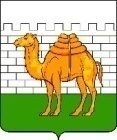 Муниципальное казенное учреждение               «центр обеспечения деятельности образовательных организаций города челябинска» структурное подразделение                          по Ленинскому району. Челябинск, ул. Машиностроителей,48 тел. 8 (351)727-94-74e-mail: E-maillenruo@ya.ru28.01.2020  №  97Об участии в межведомственной профилактической акции «Дети улиц» в 2020 году № ООДатаФИО звонившегоКонтактная информацияКраткое содержание вопросаРешение проблемы№п/пНаименование показателейКоличество1231.Выявлено несовершеннолетних, находившихся в розыске, совершивших самовольные уходы из семьи и учреждений для несовершеннолетних, всего- из семьи- из госучреждения с круглосуточным пребыванием и других учрежденийиз них:   систематически уходит из семьисистематически уходит из госучреждения 2.Количество несовершеннолетних, находящихся в розыске на 01.03.20203.Количество несовершеннолетних, не имевших умысла самовольного ухода (задержались, не предупредив родителей, заблудились, своевременно не сообщили родителям о своём месте пребывания)4.Всего совершено уходов- из семьи- из учреждений для несовершеннолетних 5.Причины самовольных уходов: - конфликт с родителями (законными представителями)- склонность к бродяжничеству - проблемы адаптации в новых условиях проживания - асоциальный опыт, «свободный» образ жизни - противоправное поведение - другие (указать какие):6.Результаты принятых мер:- возвращены в семьи- возвращены в госучреждения- помещены в учреждения здравоохранения - помещены в социально реабилитационные центры- помещены в Центр временного содержания несовершеннолетних правонарушителей- другие меры (указать какие)7.Количество несовершеннолетних и семей, которым оказана помощь, всего- медицинская- психологическая- педагогическая - социальная - правовая - материальная, экономическая, натуральная - трудоустройство - другая (указать какая)8.Привлечено родителей к ответственности: - административной - уголовной 9.Проведено организационно-методических, профилактических мероприятий, всего:- координационных, методических совещаний, семинаров-собраний родителей, общественности- выступлений в средствах массовой информации- лекций, диспутов, встреч, круглых столов и других мероприятий для несовершеннолетних10.Проведено рейдов всего:- по местам досуга, концентрации несовершеннолетних- по выявлению фактов реализации несовершеннолетним алкогольной продукции, психоактивных веществ- по семьям, находящимся в социально опасном положении11.Проверено, всего- мест досуга- мест концентрации несовершеннолетних12.Обследовано семей, находящихся в социально опасном положениив них детей13.Выявлено и поставлено на учет- семей, допускающих жестокое обращение с детьми, в том числе:- ранее состоящих на учете, как находящиеся в социально опасном положении- выявлено и поставлено на профилактический учет впервые семей, не обеспечивающих надлежащих условий для воспитания детей14.Количество мероприятий по правовому просвещению, всего- с несовершеннолетними-  с родителями-  с педагогами15.Охват аудитории по правовому просвещению16.Количество организаторов акции17.Количество участников акции№п/пФ.И.ОДата рожденияДомашний адрес с индексомМОУ,классПричины самовольных уходовСведения о родителях (Ф.И.О., место работы, должность)На какихвидах учёта состоитПринятые меры (социальная, медицинская, психологическая реабилитация, образовательная, правовая поддержка, помощь в трудоустройстве, спец. мероприятия, другие меры)Принятые меры (социальная, медицинская, психологическая реабилитация, образовательная, правовая поддержка, помощь в трудоустройстве, спец. мероприятия, другие меры)Принятые меры (социальная, медицинская, психологическая реабилитация, образовательная, правовая поддержка, помощь в трудоустройстве, спец. мероприятия, другие меры)Результат№п/пФ.И.ОДата рожденияДомашний адрес с индексомМОУ,классПричины самовольных уходовСведения о родителях (Ф.И.О., место работы, должность)На какихвидах учёта состоитПо отношению к родителям, результативностьМежведомственного характера по (кем, когда и т.д.)Занятость в кружках, секциях МУДОД, СДЮСШОР- где,- с какого времени,- ФИО тренера, руководителяРезультат123456789101112№ п/пАвтор (ФИО, место работы, должность)Название методического материалаВид методического материалаЦелевая аудиторияРезультат апробации123456                Наименование1-4классы5-9 классы10-11 классыитого1. Всего выбыло:В том числе:1.1. Выбыло по заявлениям родителей1.1.1. Из них: в другие дневные МОУ                                      всего                                              а) города Челябинскаб) за пределы города Челябинска1.1.2. в негосударственные и ведомственные образовательные учреждения1.1.3. в специальные (коррекционные) образовательные учреждения I-VIII видов и специальные (коррекционные) классы1.2. имеют справки-подтверждения о прибытии к новому месту учебы1.3. выбыло по заявлениям родителей и с согласия КДНиЗП1.3.1. в вечерние (сменные) общеобразовательные школы1.3.2. в учреждения начального профессионального образования, осуществляющие общеобразовательную подготовку1.3.3. в учреждения начального профессионального образования, не осуществляющие общеобразовательную подготовку1.3.4. в средние специальные образовательные учреждения1.3.5. на различные курсы1.3.6. в специальные учебно-воспитательные учреждения и воспитательно-трудовые колонии1.3.7. поступили на работу и не продолжают обучение1.3.8. не работают и не учатся1.4. исключены по решению Совета образовательного учреждения за противоправные действия1.5. отчислены по неуспеваемости1.6. выбыли по иным основаниям 2. Всего прибылоВ том числе из образовательных учреждений: всегоа) города Челябинскаб) находящихся за пределами г. Челябинска2.2. Из негосударственных и ведомственных образовательных учреждений2.3. Прибыли из мест, не указанных в п.2.1.,2.2.